Publicado en  el 04/11/2015 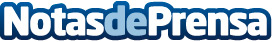 Fernando Burgaz anima a instituciones públicas y a la sociedad a trabajar en iniciativas que fomenten la dieta equilibrada, la reducción del desperdicio y la innovación Destaca la amplia participación en el Proyecto Desafíos del Ministerio con 126 iniciativas de gran calidad y variedad | Valora los premios de la Fundación Daniel y Nina Carasso que permiten ampliar la repercusión de las iniciativas, más allá de la propia Exposición de Milán donde se presentaronDatos de contacto:Nota de prensa publicada en: https://www.notasdeprensa.es/fernando-burgaz-anima-a-instituciones-publicas_1 Categorias: Nutrición Ecología Industria Alimentaria Premios http://www.notasdeprensa.es